Temat: Powtórzenie wiadomości przed pracą klasową1. Zamiana ułamków zwykłych na dziesiętne (i na odwrót)2. Porównywanie ułamków dziesiętnychnp. 0,20 > 0,02 (taka sama ilość miejsc po przecinku)3. Zapisywanie długości i masynp. 564g ile to kilogramów? =0,564kg4. Dodawanie i odejmowanie ułamków dziesiętnych. (w działaniach pisemnych przecinek pod przecinkiem!)5. Mnożenie i dzielenie ułamków przez 10,100,1000…(przesuwamy przecinek o tyle miejsc ile jest zerMnożenie- w prawo, dzielenie w lewo)np. 2,34*10=23,4956,2:100=9,5626. Mnożenie ułamków1,2*3=3,6 0,2*2,6=0,52 (mnożymy 2*26 a w wyniku sumujemy miejsca po przecinku)Pisemnie: mnożymy jak normalne liczby, ale w wyniku sumujemy miejsca po przecinku7. Dzielenie ułamków2,4:6=0,4 3,6:0,9= NIE DA SIĘ DZIELIĆ PRZEZ UŁAMEK!!Przesuwamy przecinek o tyle samo miejsc w obu liczbach3,6:0,9 = 36:9= 4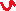 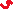 